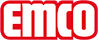 emco Bauemco MARECHAL Premium avec revêtement maximus 522 TLS PS MaximusType522 TLS PS Maximusrésistanceextrêmeprofilé porteurEn aluminium résistant à la distorsion avec isolation phonique. Dans la zone du système de guidage avec propriétés tactiles, les profilés sont disposés en alternance sur deux hauteurs.Hauteur env. (mm)22Remarque - hauteur des produitsLa hauteur réelle du revêtement peut être plus élevée de 2 à 3mm (surface d'usure)Revêtementbande de reps gros denier renforcé, résistant à l'usure, imputrescible et absorbant.écartement standard des profilés (mm): env.3 mm, rondelles-entretoises en caoutchoucColorisanthracite 80.02beige chiné 81.05gris 80.03noir chiné 81.01noir 80.01liaisonavec tige filtéeGarantieMatériau de revêtement100 % PA 6 (Polyamide)Résistance des coloris à la lumière ISO 105 BO2bonne 5-6Résistance des coloris à l'abrasion ISO 105 X 12bonne 5Résistance des coloris à l'eau ISO 105 E01bonne 5CotesLargeur du tapis:…... mm (longueur des profilés)Profondeur du tapis:…. mm (sens de passage)contactemco Benelux B.V. · Divisie Bouwtechniek · Veldrijk 2 · 8530 Harelbeke / BE · Tel. (+32) 056 224 978 · bouwtechniek@benelux.emco.de · www.emco-bau.com